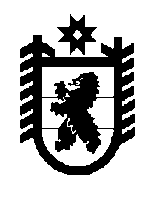 Совет Олонецкого городского поселения –представительный орган муниципального образованияРЕШЕНИЕОт  27.02.2024 №   6Об организации деятельности по охране и использованию объектов культурного наследия, находящихся на территории Олонецкого городского поселения           Заслушав и обсудив информацию начальника отдела культуры, молодежной политики, спорта и туризма Гилоевой Т.Е. «Об организации деятельности по охране и использованию объектов культурного наследия, находящихся на территории Олонецкого городского поселения»Совет Олонецкого городского поселениярешил:Информацию принять к сведениюГлава Олонецкого городского поселенияПредседатель СоветаОлонецкого городского поселения                                                   Д.В.ВасильевОб организации деятельности по охране и использованию объектов культурного наследия, находящихся на территории Олонецкого городского поселения.27.02.2024На территории Олонецкого городского поселения находятся 60 объектов культурного наследия и выявленных объектов культурного наследия и достопримечательных мест, из них: 3 объекта федерального значения, 15 регионального значения, остальные  имеют статус выявленных объектов. 22 объекта  находятся в муниципальной собственности. Остальные объекты культурного наследия, находятся в частной собственности, в оперативном управлении республиканских и федеральных ведомств, либо в собственности религиозных организаций.Постановлением № 155 от 27 февраля 2020г. «Об организации мероприятий по благоустройству и содержанию воинских захоронений и памятников воинской славы», воинские захоронения и памятники воинской славы закреплены за организациями Олонецкого национального муниципального района. Учреждения обеспечиваютуборку территории, прилегающей к памятнику. Составлен реестр воинских захоронений и памятников воинской славы, проведена проверка состояния данных объектов, фотофиксация объектов. Сведения о состоянии объектов направлены в Управление по охране объектов культурного наследия Республики Карелия.Администрация Олонецкого национального района ежегодно предоставляет заявку в Управление по охране объектов культурного наследия для включения в региональные и федеральные программы по проведению мероприятий по сохранению мемориальных военно - исторических объектов и памятников, а именно ремонт захоронений.В 2023 году за счет средств бюджета Олонецкого городского поселения был заключен контракт  с ООО «Темплет» на разработку проектно-сметной документации на проведение текущего ремонта братской могилы… (ул. Комсомольская». Стоимость контракта составила 85000 рублей. Проект подготовлен. Согласно проекту на ремонт объекта необходима сумма в размере 18 миллионов рублей.В 2023 году, на запросы администрации, о выделении средств для проведения ремонта братской могилы, получен ответ от Управления по охране объектов культурного наследия Республики Карелия о том, что «Указанный объект культурного наследия будет включен в 2024 году Управлением в перечень объектов, требующих проведения ремонта и благоустройства в рамках реализации мероприятий государственной программы Республики Карелия « Развитие культуры».Объект культурного наследия Екатерининское двухклассное училище, 1905 года постройки, расположенное по адресу: г. Олонец, ул. 30-летия Победы, д.13 находится в муниципальной собственности, состояние ветхое. Имеется предписание суда, по которому здание подлежит восстановлению.Администрация Олонецкого национального муниципального района, предложила включить работы по реставрации здания «Екатерининского двухклассного училища» для разработки технического задания на подготовку Концепции использования и благоустройства территории бывшей крепости, во исполнение Протокола совещания по вопросам туризма в Олонецком национальном и Питкяранском муниципальных районах от 31 января 2020 года № 365/АП.Данные работы включены в «План мероприятий «дорожной карты» по реконструкции крепости в г. Олонце».В рамках ранее полученных рекомендаций  Решением Совета Олонецкого национального муниципального района от 26.05.2021 № 31 разработан Порядок установления льготной арендной платы в отношении объектов культурного наследия, включенных в Единый государственный реестр объектов культурного наследия народов Российской Федерации. В настоящее время инвестиционные предложения об аренде не поступили. Проведена работа по разработке концепции использования/приспособления Екатерининского училища, вопрос обсуждался с представителями Олонецкого национального музея, представителями общественных организаций, активными гражданами. Администрация Олонецкого национального муниципального района считает, что сохранение объекта культурного наследия «Екатерининское приходское женское училище», расположенного в исторической части города Олонца и приспособление его для сохранения и популяризации материальной и нематериальной культуры карелов – ливвиков, повышения туристической привлекательности города Олонца, очень важно.Администрацией были запрошены коммерческие предложения на подготовку документации по Концепции использования/приспособления регионального объекта культурного наследия «Екатерининское приходское женское училище».В связи с недостаточностью собственных налоговых и неналоговых доходов, ориентированностью бюджета района на первоочередные расходы (заработная плата, страховые взносы, расходы за коммунальные услуги), источником финансирования работ по разработке Концепции может быть межбюджетный трансферт на мероприятия по сохранению объекта культурного наследия.Администрация обратилась в Министерство Культуры Республики Карелия, Управление по Охране Объектов Культурного Наследия Республики Карелия с предложением о рассмотрении  вопроса о финансировании работ по сохранению и приспособлению объекта культурного наследия «Екатерининское приходское женское училище» в рамках государственной программы Республики Карелия "Развитие культуры" и в рамках подготовки и проведения празднования на федеральном уровне памятных дат субъектов Российской Федерации.В 2023 году заключено соглашение между Министерством культуры Республики Карелия и Администрацией в рамках подготовки и проведения празднования на федеральном уровне памятных дат субъектов Российской Федерации. В Плане основных мероприятий приуроченных к празднованию «800 летие крещения карелов»– п. 15 – Проведение ремонтно-восстановительных работ на объекте культурного наследия регионального значения «Екатерининское приходское училище».Соглашением предусмотрено выделение:2025 год 15 100 385,29, из них 14 500 900,00 ФБ, 448 48144 РК, 151 003,85 МБ2026 год 21 476 504,17, из них 19 560 800,00 ФБ, 1 700 937,13 РК, 214 765,04 МБ.Администрацией получены коммерческие предложения:на подготовки проектной документации на капитальный ремонт здания Екатерининской гимназии, стоимость работ 6 000 000,00 рублей (цена 2022 года). на разработку Концепции использования объекта стоимость 560 000,00 рублей (цена 2023 года).Администрацией подготовлен проект технического задания по работам: Мероприятия по сохранению с приспособлением для современного использования объекта культурного наследия «Екатерининское приходское женское училище (1904 - 1907 г.)».